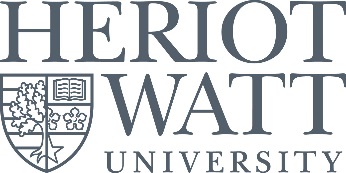 Postgraduate Research Examination - Individual Examiner’s Pre-Viva Report Form - Strictly Confidential(This form must be typed and all sections completed)Each examiner is asked to complete an individually type-written report on the thesis in advance of the viva.  On completion, this report should be signed and dated and submitted to the relevant School Postgraduate Research Administrator. The Individual Examiners report must be completed and signed prior to the joint recommendation and any viva taking place.CandidateIf any of your answers require further amplification, this can be indicated within the report.Report  A report in the region of 300 words should suffice and should comment on the following aspects of the thesis:(a)	The research area within which the work lies with a very brief indication of its significance.(b) 	Evidence of industry and application by the candidate.(c)	Evidence of an understanding and ability to use the appropriate research techniques and methodology.(d)	Awareness shown of the relationship of this work to the wider field of knowledge.Publications that have come from the work or whether future publication of some or all of the results would be expected.Areas of concern which need to be addressed at the oral examination and/or corrections to the thesisReport(This report must be typed and should be completed based purely on the examiner’s feedback on the thesis, before the viva)Name:School:Date of Submission:Degree Sought:Title of Thesis:Internal Examiner:     External Examiner:Title:Name:Institution:1.Does the thesis show evidence of sustained independent effort by the candidate?	YesNo2.Does the thesis demonstrate:	(a)	the discovery of new facts?  And/or	YesNo(b)	exercise of critical powers?	YesNo3.Does the thesis provide evidence of originality?YesNo4.Is the thesis satisfactory as regards literary presentation and succinctness?YesNo5.Is the abstract of the thesis submitted acceptable?YesNoWhen completing reports, examiners should consider that Heriot-Watt University Regulations allow students access to their examiners reports in the event of lodging an appeal against examiners decisions.When completing reports, examiners should consider that Heriot-Watt University Regulations allow students access to their examiners reports in the event of lodging an appeal against examiners decisions.When completing reports, examiners should consider that Heriot-Watt University Regulations allow students access to their examiners reports in the event of lodging an appeal against examiners decisions.When completing reports, examiners should consider that Heriot-Watt University Regulations allow students access to their examiners reports in the event of lodging an appeal against examiners decisions.Signature:Date